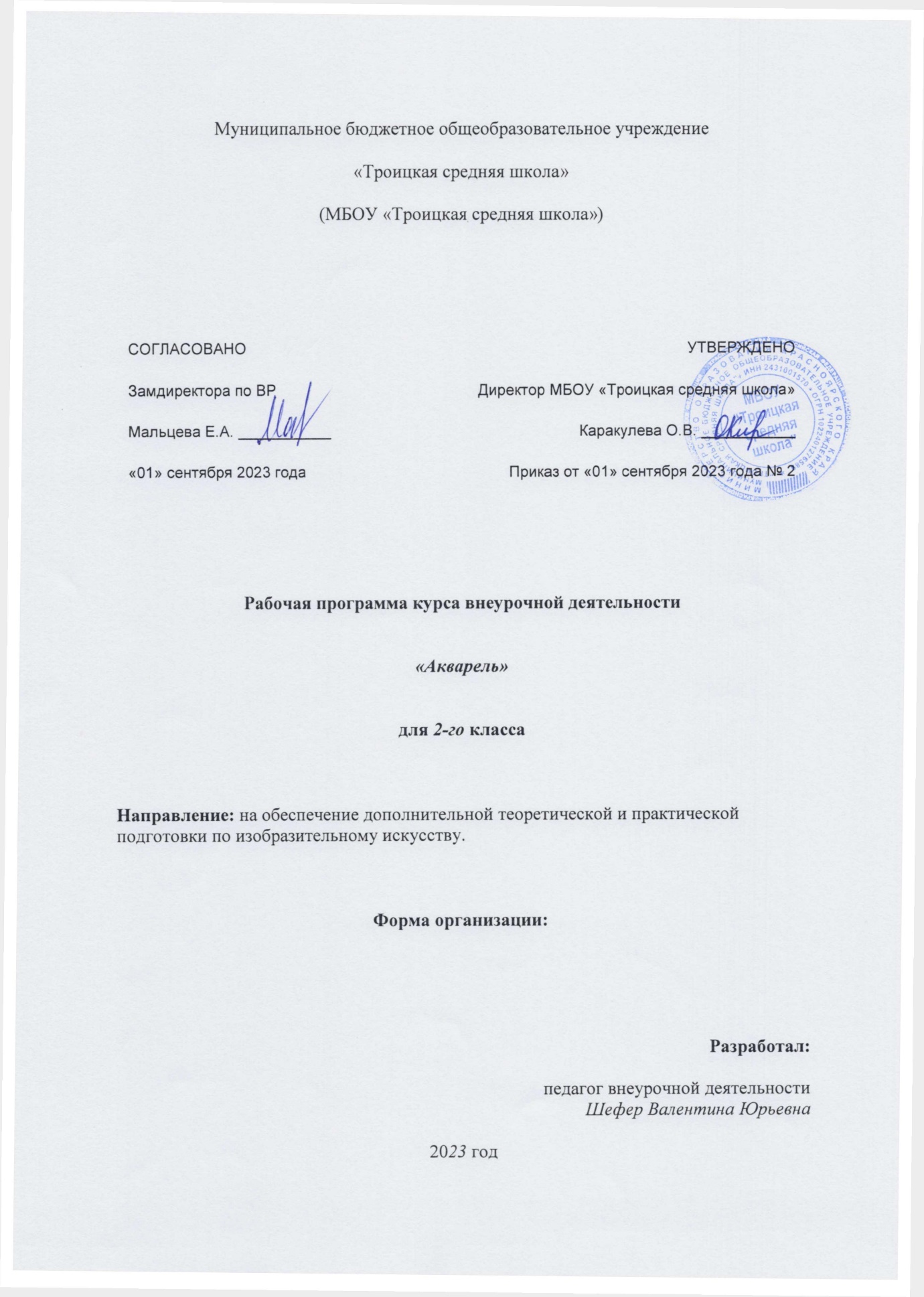 ПОЯСНИТЕЛЬНАЯ ЗАПИСКАРабочая программа данного курса внеурочной деятельности разработана в соответствии с требованиями:Федерального закона от 29 декабря 2012 года № 273 «Об образовании в Российской Федерации»;Стратегии развития воспитания в Российской Федерации на период до 2025 года, утвержденной распоряжением Правительства от 29 мая 2015 года № 996-р;Федерального государственного образовательного стандарта начального общего образования, утвержденного приказом Минпросвещения от 31 мая 2021 года № 286;Методических рекомендаций по уточнению понятия и содержания внеурочной деятельности в рамках реализации основных общеобразовательных программ, в том числе в части проектной деятельности, направленные письмом Минобрнауки от 18 августа 2017 года № 09-1672;основной образовательной программы начального общего образования МБОУ «Троицкая средняя школа», утвержденной приказом от 1 сентября 2023 года № 2, в том числе с учетом рабочей программы воспитания.Рабочая программа студии «Акварель» предназначена для обучающихся 2 класса имеющих интерес к художественной деятельности. Курс направлен на обеспечение дополнительной теоретической и практической подготовки по изобразительному искусству.Цель учебного курса: формирование художественной культуры обучающихся.Задачи учебного курса: развивать осознанное отношение детей к окружающему миру и умение выражать его как в словесной форме, так и художественными средствами;формировать навыки владения различными приемами творческой деятельности: графической работы карандашом, палочкой и тушью, углем, грифелем, кистью и гуашью, работы в мелкой пластике.Принципы, лежащие в основе построения рабочей программы:личностно-ориентированные: разностороннее, свободное и творческое развитие ребенка;дидактические: наглядность, связь теории с практикой;творчества (креативности): максимальная ориентация на творческое начало в учебной деятельности обучающихся, приобретение ими собственного опыта творческой деятельности, умение создавать новое, находить нестандартные решения;деятельностно-ориентированные: освоение обучающимися знаний, умений, навыков преимущественно в форме практической творческой деятельности;вариативности: развитие у детей вариативного мышления, то есть понимания возможности различных вариантов решения задачи и умения осуществлять систематический перебор вариантов.Место учебного курса в плане внеурочной деятельности МБОУ «Троицкая средняя школа »: учебный курс предназначен для обучающихся 2 класса; рассчитана на 1 час в неделю.Формы проведения занятий учебного курса:беседы;практические занятия;анализ и просмотр репродукций картин, скульптур;самостоятельная работа (индивидуальная, коллективная, групповая).СОДЕРЖАНИЕ УЧЕБНОГО КУРСАСодержание программы нацелено на формирование культуры творческой личности, на приобщение учащихся к общечеловеческим ценностям через собственное творчество и освоение опыта прошлого. Содержание программы расширяет представления учащихся о видах изобразительного искусства, стилях, формирует чувство гармонии и эстетического вкуса.Содержательные линии курса:живопись;графика;скульптура;народное и декоративно-прикладное искусство.2-й классЧем и как работают художникиЗнакомство с выразительными возможностями художественных материалов. Открытие их своеобразия, красоты и характера материала. Основные и составные цвета. Умение смешивать краски сразу на работе — живая связь красок. Изображение цветов, заполняя крупными изображениями весь лист (без предварительного рисунка) по памяти и впечатлению. Изображение природных стихий на больших листах бумаги крупными кистями без предварительного рисунка: гроза, буря, извержение вулкана, дождь, туман, солнечный день. Изображение животных родного края из пластилина по впечатлению и по памяти.Мы изображаем, украшаем, строимУмение всматриваться, видеть, быть наблюдательным. Изображение животных или зверей, увиденных в зоопарке, в деревне. Умение фантазировать. Фантазия в жизни людей. Изображение сказочных, несуществующих животных и птиц, соединяя воедино элементы разных животных и даже растений. Сказочные персонажи: драконы, кентавры и т. д. Мастер украшения учится у природы. Изображение паутинок с росой и веточками деревьев, снежинок и других прообразов украшений при помощи линий (индивидуально, по памяти).О чем говорит искусствоИзображение животных веселых, стремительных, угрожающих. Умение почувствовать и выразить в изображении характер животного. А.С. Пушкин «Сказка о царе Салтане». Выражение характера человека в изображении; мужской образ в сюжете сказки. Изображение доброго и злого воина. Образ человека и его характер, выраженный в объеме. Создание в объеме образов с ярко выраженным характером: Царевна Лебедь, Баба Бабариха, Баба Яга. Выражение характера человека через украшение.Как говорит искусствоЦвет как средство выражения: теплые и холодные цвета. Борьба теплого и холодного. Изображение угасающего костра — «борьба» тепла и холода. Заполняя весь лист, свободно смешивать краски между собой. Костер изображается как бы сверху, гаснущий (работа по памяти и впечатлению). «Перо Жар-птицы». Краски смешиваются прямо на листе. Черная и белая краски не применяются. Изображение ветки с определенным характером и настроением (индивидуально или по два человека, по впечатлению и по памяти): нежные и могучие ветки, при этом надо акцентировать умение создавать разные фактуры углем, сангиной. Элементарные знания о композиции. От изменения положения на листе даже одинаковых пятен изменяется и содержание композиции. Ритмическое расположение летящих птиц (работа индивидуальная или коллективная). Конструирование или лепка птиц с разным характером пропорций: большой хвост — маленькая головка — большой клюв.ПЛАНИРУЕМЫЕ РЕЗУЛЬТАТЫ ОСВОЕНИЯ УЧЕБНОГО КУРСАЛичностныеГотовность обучающихся руководствоваться ценностями и приобретение первоначального опыта деятельности на их основе, в том числе в части:1. Гражданско-патриотического воспитания:становление ценностного отношения к своей Родине — России;осознание своей этнокультурной и российской гражданской идентичности;сопричастность к прошлому, настоящему и будущему своей страны и родного края;уважение к своему и другим народам;первоначальные представления о человеке как члене общества, о правах и ответственности, уважении и достоинстве человека, о нравственно-этических нормах поведения и правилах межличностных отношений.2. Духовно-нравственного воспитания:признание индивидуальности каждого человека;проявление сопереживания, уважения и доброжелательности;неприятие любых форм поведения, направленных на причинение физического и морального вреда другим людям.3. Эстетического воспитания:уважительное отношение и интерес к художественной культуре, восприимчивость к разным видам искусства, традициям и творчеству своего и других народов;стремление к самовыражению в разных видах художественной деятельности.4. Физического воспитания, формирования культуры здоровья и эмоционального благополучия:соблюдение правил здорового и безопасного (для себя и других людей) образа жизни в окружающей среде (в том числе информационной);бережное отношение к физическому и психическому здоровью.5. Трудового воспитания:осознание ценности труда в жизни человека и общества, ответственное потребление и бережное отношение к результатам труда, навыки участия в различных видах трудовой деятельности, интерес к различным профессиям.6. Экологического воспитания:бережное отношение к природе;неприятие действий, приносящих ей вред.7. Ценности научного познания:первоначальные представления о научной картине мира;познавательные интересы, активность, инициативность, любознательность и самостоятельность в познании.МетапредметныеОвладение универсальными учебными познавательными действиями:1. Базовые логические действия:сравнивать объекты, устанавливать основания для сравнения, устанавливать аналогии;объединять части объекта (объекты) по определенному признаку;определять существенный признак для классификации, классифицировать предложенные объекты;находить закономерности и противоречия в рассматриваемых фактах, данных и наблюдениях на основе предложенного педагогическим работником алгоритма;выявлять недостаток информации для решения учебной (практической) задачи на основе предложенного алгоритма;устанавливать причинно-следственные связи в ситуациях, поддающихся непосредственному наблюдению или знакомых по опыту, делать выводы.2. Базовые исследовательские действия:определять разрыв между реальным и желательным состоянием объекта (ситуации) на основе предложенных педагогическим работником вопросов;с помощью педагогического работника формулировать цель, планировать изменения объекта, ситуации;сравнивать несколько вариантов решения задачи, выбирать наиболее подходящий (на основе предложенных критериев);проводить по предложенному плану опыт, несложное исследование по установлению особенностей объекта изучения и связей между объектами (часть — целое, причина — следствие);формулировать выводы и подкреплять их доказательствами на основе результатов проведенного наблюдения (опыта, измерения, классификации, сравнения, исследования);прогнозировать возможное развитие процессов, событий и их последствия в аналогичных или сходных ситуациях.3. Работа с информацией:выбирать источник получения информации;согласно заданному алгоритму находить в предложенном источнике информацию, представленную в явном виде;распознавать достоверную и недостоверную информацию самостоятельно или на основании предложенного педагогическим работником способа ее проверки;соблюдать с помощью взрослых (педагогических работников, родителей (законных представителей) несовершеннолетних обучающихся) правила информационной безопасности при поиске информации в сети Интернет;анализировать и создавать текстовую, видео-, графическую, звуковую, информацию в соответствии с учебной задачей;самостоятельно создавать схемы, таблицы для представления информации.Овладение универсальными учебными коммуникативными действиями:1. Общение:воспринимать и формулировать суждения, выражать эмоции в соответствии с целями и условиями общения в знакомой среде;проявлять уважительное отношение к собеседнику, соблюдать правила ведения диалога и дискуссии;признавать возможность существования разных точек зрения;корректно и аргументированно высказывать свое мнение;строить речевое высказывание в соответствии с поставленной задачей;создавать устные и письменные тексты (описание, рассуждение, повествование);готовить небольшие публичные выступления;подбирать иллюстративный материал (рисунки, фото, плакаты) к тексту выступления.2. Совместная деятельность:формулировать краткосрочные и долгосрочные цели (индивидуальные с учетом участия в коллективных задачах) в стандартной (типовой) ситуации на основе предложенного формата планирования, распределения промежуточных шагов и сроков;принимать цель совместной деятельности, коллективно строить действия по ее достижению: распределять роли, договариваться, обсуждать процесс и результат совместной работы;проявлять готовность руководить, выполнять поручения, подчиняться;ответственно выполнять свою часть работы;оценивать свой вклад в общий результат;выполнять совместные проектные задания с опорой на предложенные образцы.Овладение универсальными учебными регулятивными действиями:1. Самоорганизация:планировать действия по решению учебной задачи для получения результата;выстраивать последовательность выбранных действий.2. Самоконтроль:устанавливать причины успеха/неудач учебной деятельности;корректировать свои учебные действия для преодоления ошибок.Предметныевыполнение творческих работ с использованием различных художественных материалов и средств художественной выразительности изобразительного искусства;умение характеризовать виды и жанры изобразительного искусства;овладение умением рисовать с натуры, по памяти, по представлению;умение применять принципы перспективных и композиционных построений;умение характеризовать отличительные особенности художественных промыслов России;умение использовать простейшие инструменты графических редакторов для обработки фотографических изображений и анимации.ТЕМАТИЧЕСКОЕ ПЛАНИРОВАНИЕ2-й класс2-й классКоличество часов в неделю1Количество часов в год34№ разделаНаименование разделаКоличество часовЭОР1Чем и как работают художники8РЭШМЭШ«Яндекс.Учебник»2Мы изображаем, украшаем, строим8РЭШМЭШ«Яндекс.Учебник»3О чем говорит искусство9РЭШМЭШ«Яндекс.Учебник»4Как говорит искусство9РЭШМЭШ«Яндекс.Учебник»Всего за годВсего за год34РЭШМЭШ«Яндекс.Учебник»